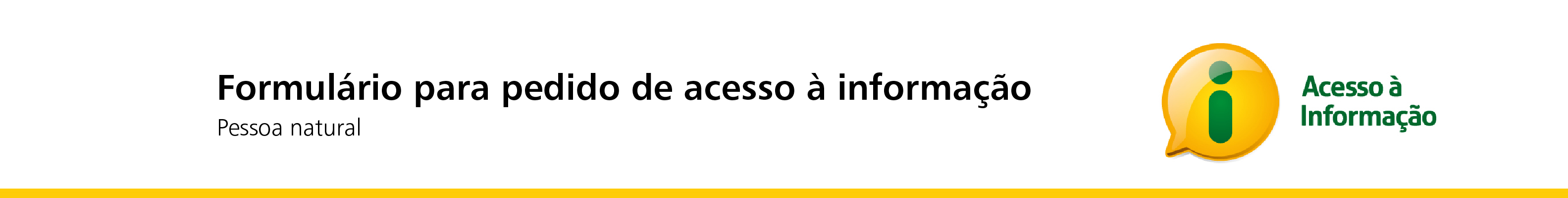 Dados do requerente - obrigatóriosNome:________________________________________________________________________CPF: ___________________________________________ Endereço físico: Cidade:	 ______________________	Estado: _______CEP: _______________Endereço eletrônico (e-mail): Dados do requerente – não obrigatóriosATENÇÃO: Os dados não obrigatórios serão utilizados apenas de forma agregada e para fins estatísticos.Telefone (DDD + número):	(      ) ______________________				(     ) ______________________Endereço eletrônico (e-mail): _____________________________________________________Sexo:	Masculino 	Feminino Data de nascimento: _____/_____/____________Escolaridade (completa)Ocupação principalEspecificação do pedido de acesso à informaçãoÓrgão/Entidade Destinatário(a) do Pedido:_________________________________________________________________Forma preferencial de recebimento da resposta:Especificação do pedido:_____________________________________________________________________________________________________________________________________________________________________________________________________________________________________________________________________________________________________________________________________________________________________________________________________________________________________________________________________________________________________________________________________________________________________________________________________________________________________________________________________________________________________________________________________________________________________________________________________________________________________________________________________________________________________________________________________________________________________________________________________________________________________________________________________________________________________________________________________________________________________________________________________________________________________________________________________________________________________________________________________________________________________________________________________________________________________________________________________________________________________________________________________________________________________________________________________________________________________________________________________________________________________________________________________________________________________________________________________________________________________________________________________________________________________________________________________________________________________________________________________ Sem instrução formal Ensino fundamental Ensino Médio Ensino superior Pós-graduação Mestrado/Doutorado Empregado - setor privado Profis. Liberal/autônomo Empresário/empreendedor Jornalista Pesquisador Servidor público federal Estudante Professor Servidor público estadual Membro de partido político Membro de ONG nacional Servidor público municipal Representante de sindicato Membro de ONG internacional Membro de ONG internacional Outras Nenhuma Correspondência eletrônica (e-mail) Correspondência física (com custo)Buscar/Consultar pessoalmente